Publicado en Madrid el 18/01/2023 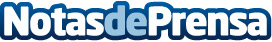 "Muy pronto viviremos unos 120 años", según el Instituto Europeo de Salud y Bienestar SocialEl crecimiento de la esperanza de vida va a ser exponencial, prueba de ello es que una anciana acaba de morir a los 119 años en Japón. En la actualidad, más de 700.000 personas en el mundo ya son centenarias y en España más de 15.000 personas pasan de los 100 años, una población que sigue creciendo día a díaDatos de contacto:Mariam Peña914118090Nota de prensa publicada en: https://www.notasdeprensa.es/muy-pronto-viviremos-unos-120-anos-segun-el Categorias: Internacional Medicina Sociedad Otras ciencias http://www.notasdeprensa.es